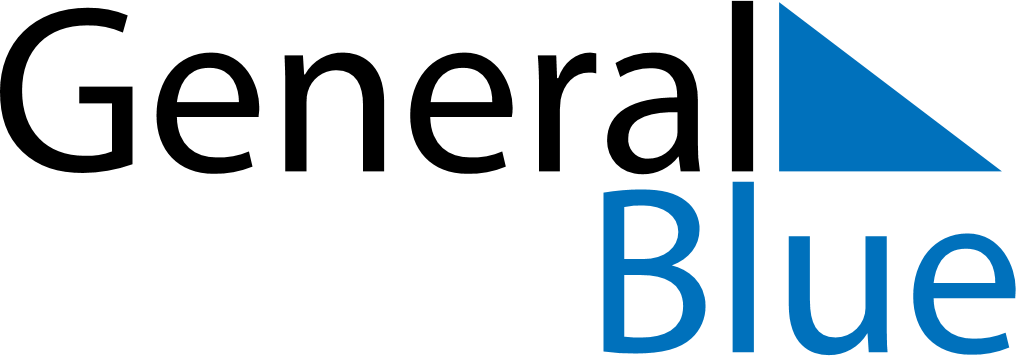 September 2023September 2023September 2023SwitzerlandSwitzerlandMONTUEWEDTHUFRISATSUN1234567891011121314151617Federal Day of Thanksgiving, Repentance and Prayer18192021222324252627282930